О Б Я В АВОМР С ПОДКРЕПАТА НА ОПЕРАТИВНА ПРОГРАМА „ИНОВАЦИИ И КОНКУРНТОСПОСОБНОСТ 2014 – 2020” МИГ „Мъглиж, Казанлък, Гурково“, кани желаещите да представят проектни предложения от Стратегията за ВОМР на МИГ „Мъглиж, Казанлък, Гурково“ посредством процедура на подбор на проекти за безвъзмездна финансова помощ: BG16RFOP002-2.104: –„Подобряване производствения капацитет в МСП на територията на МИГ „Мъглиж, Казанлък, Гурково"Сдружение „Местна инициативна група „Мъглиж, Казанлък, Гурково” обявява процедура за подбор на проектни предложения BG16RFOP002-2.104: Подобряване производствения капацитет в МСП на територията на МИГ „Мъглиж, Казанлък, Гурково "Оперативна програма: „Иновации и конкурентоспособност 2014-2020”;Приоритетна ос 2: „Предприемачество и капацитет за растеж на МСП";Инвестиционен приоритет 2.2.: „Капацитет за растеж на МСП" на ОПИК;Основна цел на процедурата: Повишаване на конкурентоспособността на местната икономика чрез подобряване на производствените процеси в МСП от територията на МИГ „Мъглиж, Казанлък, Гурково“, повишаване на производствения капацитет и засилване на експортния потенциал на предприятията, чрез инвестиции в дълготрайни материални и нематериални активи, въвеждане на водещи технологични решения, разширяване на производството, чрез добавяне на нови характеристики или подобряване на съществуващите продукти и услуги.Процедурата за безвъзмездна финансова помощ се реализира с финансовата подкрепа на Европейския съюз чрез Европейския фонд за регионално развитие.1. НАИМЕНОВАНИЕ НА МЯРКАТА ОТ СТРАТЕГИЯТА ЗА ВОМР„Развитие на предприемачество и капацитет за растеж на МСП“2. ДОПУСТИМИ КАНДИДАТИМикро, малки и средни предприятия от територията на МИГ „Мъглиж, Казанлък, Гурково“.Кандидатите трябва да са търговци по смисъла на Търговския закон или Закона за кооперациите.Кандидатите трябва да отговарят на изискванията за малко или средно предприятие съгласно Закона за малките и средни предприятия.Кандидатите трябва да имат минимум три приключени финансови години.Кандидатите трябва да извършват своята дейност на територията на МИГ „Мъглиж, Казанлък, Гурково“.Не могат да участват в процедурата за подбор на проекти и не могат да получат безвъзмездна финансова помощ кандидати, които попадат в забранителните режими на Регламент (ЕС) № 1407/2013 на Комисията от 18 декември 2013 г.3. ДОПУСТИМИ ДЕЙНОСТИДопустими за финансиране по настоящата процедура са следните видове дейности:1. Подкрепа за общи производствени инвестиции за подобряване на производствения капацитет за растеж чрез ефективното и ефикасно използване на факторите на производство и чрез изграждането на възможности за възприемане и адаптиране на европейски и международни знания и технологии. Дейностите трябва да са насочени към:-  повишаване на производителността; и/или - ефективното и ефикасно използване на факторите на производство (човешки капитал, природни ресурси и технологии) чрез внедряване на нови технологии/практики/методи/системи за подобряване на ресурсната ефективност и ефикасност в производствения процес; и/или- подобряване на производствените процеси чрез инвестиции в дълготрайни материални и нематериални активи; и/или - въвеждане на водещи технологични решения и/или реинженеринг на процеси, вкл. чрез въвеждане на добри практики/технологични методи/технологии/процеси за намаляване консумацията на природни ресурси, безотпадни технологии, оползотворяване на вторични суровини и производствените отпадъци, регенериране и др.; и/или - разширяване на производството чрез добавяне на нови характеристики или подобряване на съществуващите продукти и услуги; и/или- диверсификация на дейността чрез разнообразяване на портфолиото на предприятията и достъп до пазари. Всички дейности, включени в проектното предложение, следва да са пряко свързани с изпълнението на проекта.Конкретната процедура е разработена като схема за минимална помощ съгласно Регламент (ЕС) № 1407/2013 на Комисията от 18-ти декември 2013 г.4. ПЕРИОД ЗА ПРИЕМ И НАЧИН НА  ПОДАВАНЕ НА ПРОЕКТНИ ПРЕДЛОЖЕНИЯКраен срок за подаване на проектни предложения : до 17.30 часа на 20.09.2021г.Място на подаване на проектните предложения: Подаването на проектно предложение по настоящата процедура се осъществява изцяло по електронен път чрез Информационната система за управление и наблюдение на Структурните инструменти на ЕС в България (ИСУН 2020) единствено с използването на Квалифициран електронен подпис (КЕП), чрез модула „Е-кандидатстване“ на следния интернет адрес: https://eumis2020.government.bg.5. БЮДЖЕТ НА ПРИЕМА5. БЮДЖЕТ НА ПРИЕМАБюджет по процедурата: 135 830 лева.6. МИНИМАЛЕН И МАКСИМАЛЕН РАЗМЕР НА ФИНАНСОВАТА ПОМОЩ, ПРЕДОСТАВЯНА ЗА ПРОЕКТИнтензитет на подпомагане: Минимална стойност на общо допустимите разходи: 48 895,75  лв.Минималният размер на безвъзмездната финансова помощ за един проект е до 90%, не по-малко от 44 006,17  лева (22 500 евро).Максимална стойност на общо допустимите разходи: 150 922,22 лв.Максималният размер на безвъзмездната финансова помощ е 135 830  лева (69 448,78 евро).Максималният интензитет  на  безвъзмездната финансова помощ (БФП) е до 90 % от общата стойност на допустимите разходи по проекта.7. ЛИЦЕ/А ЗА КОНТАКТ И МЯСТО ЗА ДОСТЪП ДО ПОДРОБНА ИНФОРМАЦИЯЛице за контакт: Христо Щерев, тел. 04321/23-33; е-mail: mig.mkg2016@gmail.comПълният пакет документи за кандидатстване са публикувани на следните интернет адреси:на сайта на Сдружение „МИГ „Мъглиж, Казанлък, Гурково“ http: www.mig-mkg.bg/  ;на сайта на Единния информационен портал за обща информация за управлението на Структурните фондове и Кохезионния фонд на Европейския съюз в Република България - http://www.eufunds.bg. 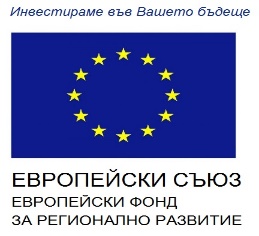 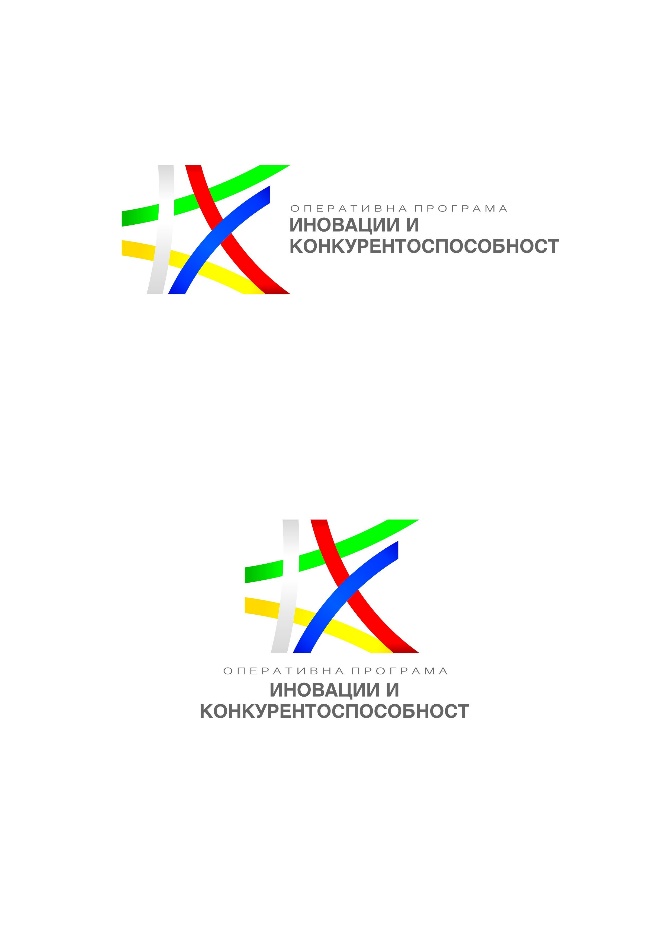 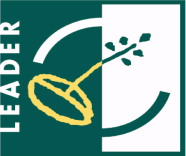 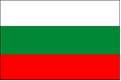 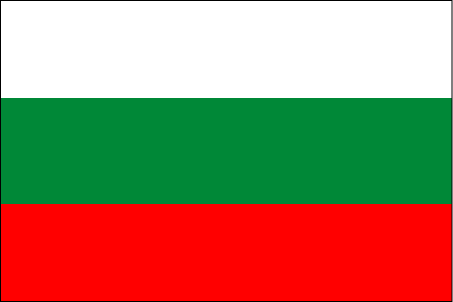 ВОДЕНО ОТ ОБЩНОСТИТЕ МЕСТНО РАЗВИТИЕВОДЕНО ОТ ОБЩНОСТИТЕ МЕСТНО РАЗВИТИЕВОДЕНО ОТ ОБЩНОСТИТЕ МЕСТНО РАЗВИТИЕВОДЕНО ОТ ОБЩНОСТИТЕ МЕСТНО РАЗВИТИЕМЕСТНА ИНИЦИАТИВНА ГРУПА „МЪГЛИЖ, КАЗАНЛЪК,, ГУРКОВО“МЕСТНА ИНИЦИАТИВНА ГРУПА „МЪГЛИЖ, КАЗАНЛЪК,, ГУРКОВО“МЕСТНА ИНИЦИАТИВНА ГРУПА „МЪГЛИЖ, КАЗАНЛЪК,, ГУРКОВО“МЕСТНА ИНИЦИАТИВНА ГРУПА „МЪГЛИЖ, КАЗАНЛЪК,, ГУРКОВО“